Résidence morlotMenu du 14 au 20 aout 2023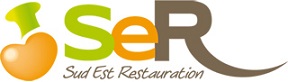 DéjeunerDînerGoûterLundi14/08Salade d’endive Boulette keifaSemouleratatouille       Fromage ou yaourtCreme cafe maisonPotage de légumesCroque monsieurFromage ou yaourtAbricot siropMardi 15/08colescowroti veauPoélée haricots vertbléFromage ou yaourt Salade de fruitPotage de choux fleurSalade cesarFromage ou yaourtEntremet spéculosMercredi16/08Salade de betteraveSaute dinde Pomme sautéPoele de légumesFromage ou yaourtéclairPotage de navetPate boloFromage ou yaourt Creme caféJeudi 17/08Macédoine de légumesSauté de porc maringoPoele légumes pestorizFromage ou yaourtfruitsPotage de légumesFlan celerieFromage ou yaourtcompoteVendredi 18/08Salade verteMoule friteFromage ou yaourtglacePotage picardCrousillon champignonFromage ou yaourtAnanas au siropSamedi 19/08           Salade de tomateCuisse de poulet basquaiseRiz et poele de légumesFromage ou yaourtfruitsVeloute cressonQuenelle sauce tomateFromage ou yaourtCocktail de fruitDimanche 20/08apéritifMelon jambonSauté boeufpomme duchessecarotteFromage ou yaourtBaba au rhumPotage de légumes  Salade lyonnaiseFromage ou yaourtLiegeois café